Техническая спецификацияСтенд Heart  для отдела бронирования и продажНа стенде будут размещаться фотографии сотрудников с лучшими результатами по итогам месяца.                                                                                                                       Стенд будет крепиться на стену, поэтому с обратной стороны должны быть соответствующие крепления. Цвет и оформление стенда:Материал: вспененный пластик ПВХ -5мм, прозрачное оргстекло 2ммЦвета по палитре CMYK: 
серый - 27:20:17:0, 
темно-серый – 50:37:33:2, 
бронза – 21:24:69:0Форма: сердце с заостренными углами – логотип HEARTРазмер: 110Х90 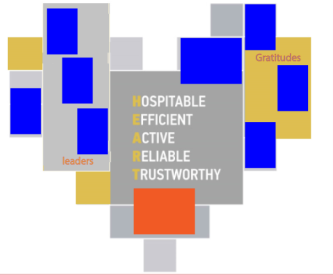 Надпись: I’M A PART OF THE HEART   - сверху слева.  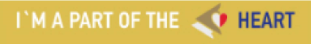 Синими и оранжевыми окошками помечены места для рамок с фотографиями.Размеры рамок 10*25, 7 вертикальных и 2 горизонтальные рамки. Рамки из стекла с возможностью менять фотографии.Цвета и надписи должны полностью соответствовать приложенному эскизу. Кол-во 3 штМонтаж в офисах продаж г. Алматы 1. БЦ Нурлы тау (Аль-Фараби-Мира), блок 2Б, офис 16 (1 этаж)  2. Огарева 55, Ц4, 1 этаж, колл центрОбязательное предоставление технической спецификации, Обязательное предоставление образцов материалов на следующий день после закрытия торга до 11:00 время Астаны.Образцы принимаются по акту приема передачи. 